Ұзақ мерзімді жоспардың тарауы: Мектеп: «Аягөз қалалық № 9 бастауыш аралас мектеп» КМММектеп: «Аягөз қалалық № 9 бастауыш аралас мектеп» КМММектеп: «Аягөз қалалық № 9 бастауыш аралас мектеп» КММКүні:Мұғалімнің аты-жөні: Ешкенова Айнаш КабдешовнаМұғалімнің аты-жөні: Ешкенова Айнаш КабдешовнаМұғалімнің аты-жөні: Ешкенова Айнаш КабдешовнаСынып: 8Қатысқандар: 18Қатысқандар: 18Қатыспағандар: 2Сабақтың тақырыбы«Достық пен татулық - таптырмас бақыт»«Достық пен татулық - таптырмас бақыт»«Достық пен татулық - таптырмас бақыт»Осы сабақта қол жеткізілетін оқу мақсаттары (оқу бағдарламасына сілтеме)8.2.3.1.Ауызша мәтіндер құрау арқылы сөз ішіндегі және сөз аралығындағы ілгерінді, кейінді, тоғыспалы ықпал заңдылықтарын ескеріп айту8.2.3.1.Ауызша мәтіндер құрау арқылы сөз ішіндегі және сөз аралығындағы ілгерінді, кейінді, тоғыспалы ықпал заңдылықтарын ескеріп айту8.2.3.1.Ауызша мәтіндер құрау арқылы сөз ішіндегі және сөз аралығындағы ілгерінді, кейінді, тоғыспалы ықпал заңдылықтарын ескеріп айтуБарлық оқушылар орындай алады: ауызша мәтіндер құрай отырып сөз ішіндегі және сөз аралығындағы  ілгерінді, кейінді, тоғыспалы ықпал түрлерін ажыратадыБарлық оқушылар орындай алады: ауызша мәтіндер құрай отырып сөз ішіндегі және сөз аралығындағы  ілгерінді, кейінді, тоғыспалы ықпал түрлерін ажыратадыБарлық оқушылар орындай алады: ауызша мәтіндер құрай отырып сөз ішіндегі және сөз аралығындағы  ілгерінді, кейінді, тоғыспалы ықпал түрлерін ажыратадыОқушылардың көпшілігі орындай алады: ауызша мәтіндер құрай отырып сөз ішіндегі және сөз аралығындағы  ілгерінді, кейінді, тоғыспалы ықпал заңдылықтарын ескеріп қолдана алады.Оқушылардың көпшілігі орындай алады: ауызша мәтіндер құрай отырып сөз ішіндегі және сөз аралығындағы  ілгерінді, кейінді, тоғыспалы ықпал заңдылықтарын ескеріп қолдана алады.Оқушылардың көпшілігі орындай алады: ауызша мәтіндер құрай отырып сөз ішіндегі және сөз аралығындағы  ілгерінді, кейінді, тоғыспалы ықпал заңдылықтарын ескеріп қолдана алады.Кейбір оқушылар орындай алады:сөз ішіндегі және сөз аралығындағы  ілгерінді, кейінді, тоғыспалы ықпал түрлерін қолдана  отырып өз ойларын өмірмен байланыстырып айтадыКейбір оқушылар орындай алады:сөз ішіндегі және сөз аралығындағы  ілгерінді, кейінді, тоғыспалы ықпал түрлерін қолдана  отырып өз ойларын өмірмен байланыстырып айтадыКейбір оқушылар орындай алады:сөз ішіндегі және сөз аралығындағы  ілгерінді, кейінді, тоғыспалы ықпал түрлерін қолдана  отырып өз ойларын өмірмен байланыстырып айтадыБағалау критерийі- тақырыпқа қатысты ауызша мәтіндер құрай алады.- мәтін мазмұнындағы ілгерінді, кейінді, тоғыспалы ықпал заңдылықтарын ескеріп айта алады.- тақырыпқа қатысты ауызша мәтіндер құрай алады.- мәтін мазмұнындағы ілгерінді, кейінді, тоғыспалы ықпал заңдылықтарын ескеріп айта алады.- тақырыпқа қатысты ауызша мәтіндер құрай алады.- мәтін мазмұнындағы ілгерінді, кейінді, тоғыспалы ықпал заңдылықтарын ескеріп айта алады.Тілдік мақсаттарОқушылар орындай алады:-оқушылар мәтін құрай алады-мәтіндегі ықпал заңдылықтарын ескере отырып айта аладыОқушылар орындай алады:-оқушылар мәтін құрай алады-мәтіндегі ықпал заңдылықтарын ескере отырып айта аладыОқушылар орындай алады:-оқушылар мәтін құрай алады-мәтіндегі ықпал заңдылықтарын ескере отырып айта аладыТілдік мақсаттарПәнге қатысты сөздік қор мен терминдер: Адал, шыншыл, тату,мейірімді...Пәнге қатысты сөздік қор мен терминдер: Адал, шыншыл, тату,мейірімді...Пәнге қатысты сөздік қор мен терминдер: Адал, шыншыл, тату,мейірімді...Тілдік мақсаттарДиалог құруға/шығарма жазуға арналған пайдалы тіркестер:Достық қиындықта сыналады, досы көпті жау алмайды...Диалог құруға/шығарма жазуға арналған пайдалы тіркестер:Достық қиындықта сыналады, досы көпті жау алмайды...Диалог құруға/шығарма жазуға арналған пайдалы тіркестер:Достық қиындықта сыналады, досы көпті жау алмайды...Тілдік мақсаттарТалқылауға арналған сұрақтар:Шыншыл дос дегенді қалай түсінесің?Дос қандай болу керек?Талқылауға арналған сұрақтар:Шыншыл дос дегенді қалай түсінесің?Дос қандай болу керек?Талқылауға арналған сұрақтар:Шыншыл дос дегенді қалай түсінесің?Дос қандай болу керек?Тілдік мақсаттарИшара: Ишара: Ишара: Құндылықтарға баулужалпыадамзаттық құндылықтарға баулу жалпыадамзаттық құндылықтарға баулу жалпыадамзаттық құндылықтарға баулу Пәнаралық байланысөзін-өзі тануөзін-өзі тануөзін-өзі тануАлдыңғы оқусөз таптарысөз таптарысөз таптары                                                                                          Жоспар                                                                                          Жоспар                                                                                          Жоспар                                                                                          ЖоспарЖоспарланғануақытЖоспарланған жаттығу түрлеріЖоспарланған жаттығу түрлеріРесурстарСабақтыңбасы(5 мин)Ұйымдастыру. (шеңбер құру)-Балалар, әр адам өзін бақытты сезінуі үшін оларда не болуы міндетті?Топқа бөлу.(екі оқушы өз тобына оқушылар жинайды) Үй тапсырмасын сұрау. «Кофе таяқшалары» әдісіӨткен сабақта біз қандай тақырып өттік?Сөз таптары дегеніміз не?Қандай сөз таптарын білесіңдер?ДескрипторҚойылған сұрақтарға жауап бере алады.ҚБ «Екі жұлдыз, бір тілек» әдісіҰйымдастыру. (шеңбер құру)-Балалар, әр адам өзін бақытты сезінуі үшін оларда не болуы міндетті?Топқа бөлу.(екі оқушы өз тобына оқушылар жинайды) Үй тапсырмасын сұрау. «Кофе таяқшалары» әдісіӨткен сабақта біз қандай тақырып өттік?Сөз таптары дегеніміз не?Қандай сөз таптарын білесіңдер?ДескрипторҚойылған сұрақтарға жауап бере алады.ҚБ «Екі жұлдыз, бір тілек» әдісіТоп аттары жазылған қағаздарСабақтың ортасы(35 мин)Сергіту сәті:ЖЖ Айтылым  «2 сурет 3 сөз» әдісі. Берілген суреттер бойынша диалог құрастыру.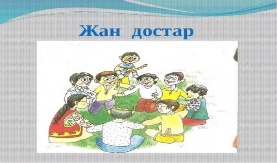 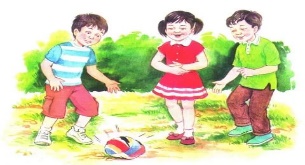 ДескрипторСурет бойынша диалог құрастыра алады.Диалогтегі ықпал заңдылықтарын ескеріп айтадыҚБ «ПОПС» әдісіТЖ  ЖазылымБерілген сөздерді айтылуы мен жазылуы бойынша жазСарыарқа, басшы, Досжан, жазса, жұлдызша, көкжалДескриптор өз көзқарасын дәлелді түрде білдіре аладысөздердегі ықпал заңдылықтарын ескеріп айта аладысөздердегі ықпал заңдылықтарын ескеріп жаза аладыҚБ «3 С» әдісі«Достық неден басталады, достыққа не жарасады»?(Ойынды сигналды қима қағаздар арқылы ойнайды)Шарты:Егер мен айтқан оймен келіссеңдер жасыл түсті көтереміз, егер келіспесеңдер сары түсті көтересіңдер.-Достық танысудан бастала ма?-Достыққа қамқорлық жараса ма?-Достық төбелестен бастала ма?-Достыққа мейірімділік жараса ма?-Достық ренжісуден бастала ма?-Достыққа адалдық жараса ма?-Достыққа татулық жараса ма?ЖЖ. «Ромбтық жіктелім» әдісі.Дос туралы мәтіннің сөйлемдері шашылып берілген, соны ромб формасына салып, маңыздысынан бастап бірізділікпен дұрыс құрастыру.  Ықпал түрлерін ажырат.Дескрипторықпал түрлерін ажыратадыбірізділікті сақтайдымәтін құрастырадыЖ. «Синквейн» әдісі1.Дос2.Мейірімді, адал3.Көмектеседі, үйретеді, сынайды4. Татулық достар арасындағы ең керемет қасиет5. Адал жанБағалау. «Екі жұлдыз, бір тілек»ЖЖ Айтылым  «2 сурет 3 сөз» әдісі. Берілген суреттер бойынша диалог құрастыру.ДескрипторСурет бойынша диалог құрастыра алады.Диалогтегі ықпал заңдылықтарын ескеріп айтадыҚБ «ПОПС» әдісіТЖ  ЖазылымБерілген сөздерді айтылуы мен жазылуы бойынша жазСарыарқа, басшы, Досжан, жазса, жұлдызша, көкжалДескриптор өз көзқарасын дәлелді түрде білдіре аладысөздердегі ықпал заңдылықтарын ескеріп айта аладысөздердегі ықпал заңдылықтарын ескеріп жаза аладыҚБ «3 С» әдісі«Достық неден басталады, достыққа не жарасады»?(Ойынды сигналды қима қағаздар арқылы ойнайды)Шарты:Егер мен айтқан оймен келіссеңдер жасыл түсті көтереміз, егер келіспесеңдер сары түсті көтересіңдер.-Достық танысудан бастала ма?-Достыққа қамқорлық жараса ма?-Достық төбелестен бастала ма?-Достыққа мейірімділік жараса ма?-Достық ренжісуден бастала ма?-Достыққа адалдық жараса ма?-Достыққа татулық жараса ма?ЖЖ. «Ромбтық жіктелім» әдісі.Дос туралы мәтіннің сөйлемдері шашылып берілген, соны ромб формасына салып, маңыздысынан бастап бірізділікпен дұрыс құрастыру.  Ықпал түрлерін ажырат.Дескрипторықпал түрлерін ажыратадыбірізділікті сақтайдымәтін құрастырадыЖ. «Синквейн» әдісі1.Дос2.Мейірімді, адал3.Көмектеседі, үйретеді, сынайды4. Татулық достар арасындағы ең керемет қасиет5. Адал жанБағалау. «Екі жұлдыз, бір тілек»Түрлі түсті қима қағаздарҚима қағаздарСуреттер СабақтыңсоңыРефлексия(3 мин)Үйге тапсырма беру. «Досымды мақтан тұтамын» тақырыбына ой-толғау жазу. «Бағдаршам» Жасыл түс-барлығы түсініктіСары түс-жартылай түсініктіҚызыл түс-түсінген жоқпынҮйге тапсырма беру. «Досымды мақтан тұтамын» тақырыбына ой-толғау жазу. «Бағдаршам» Жасыл түс-барлығы түсініктіСары түс-жартылай түсініктіҚызыл түс-түсінген жоқпын«Бағдаршам»Қосымша мәліметҚосымша мәліметҚосымша мәліметҚосымша мәліметСаралау – оқушыға мейлінше қолдау көрсетуді қалай жоспарлайсыз?Қабілетті оқушыға тапсырманы қалай түрлендіресіз?Бағалау – оқушы білімін тексеруді қалай жоспарлайсыз?Пәнаралық байланыс – өзін-өзі тану АКТ-мен байланыс. Құндылықтармен байланыс (тәрбие элементі)Пәнаралық байланыс – өзін-өзі тану АКТ-мен байланыс. Құндылықтармен байланыс (тәрбие элементі)Қолдауды қажет етпейтін оқушыларға бұл сабақта «Екі түрлі түсініктеме күнделігі» әдісі қолданылады.Қолдауды көп қажет ететін оқушыларға «Дос» сөзін топтастыру тапсырмасы беріледі. Қолдауды аз қажет ететін оқушылар «Қазына іздеу» әдісі бойынша тапсырма орындайды.Критериалды бағалау, бағалау парақшалары, «Екі жұлдыз, бір тілек» әдісіСабақ барысында АКТ-мен байланыс жүргізілді. Аудио, бейнежазбалар қолданылды. Жалпыадамзаттық құндылықтарға баулу. Достық пен татулық - таптырмас бақыт өз ойларымен бөлісуСабақ барысында АКТ-мен байланыс жүргізілді. Аудио, бейнежазбалар қолданылды. Жалпыадамзаттық құндылықтарға баулу. Достық пен татулық - таптырмас бақыт өз ойларымен бөлісуЖалпы бағалауСабақта ең жақсы өткен екі нәрсе оқыту мен оқуға қатысты: 1.2.Сабақтың бұдан да жақсы өтуіне не оң ықпал етер еді(оқыту мен оқытуға қатысты)?1.2.Осы сабақтың барысында мен сынып туралы немесе жекелеген оқушылардың жетістіктері/қиыншылықтары туралы нені анықтадым, келесі сабақтарда не нәрсеге назар аудару қажет?Жалпы бағалауСабақта ең жақсы өткен екі нәрсе оқыту мен оқуға қатысты: 1.2.Сабақтың бұдан да жақсы өтуіне не оң ықпал етер еді(оқыту мен оқытуға қатысты)?1.2.Осы сабақтың барысында мен сынып туралы немесе жекелеген оқушылардың жетістіктері/қиыншылықтары туралы нені анықтадым, келесі сабақтарда не нәрсеге назар аудару қажет?Жалпы бағалауСабақта ең жақсы өткен екі нәрсе оқыту мен оқуға қатысты: 1.2.Сабақтың бұдан да жақсы өтуіне не оң ықпал етер еді(оқыту мен оқытуға қатысты)?1.2.Осы сабақтың барысында мен сынып туралы немесе жекелеген оқушылардың жетістіктері/қиыншылықтары туралы нені анықтадым, келесі сабақтарда не нәрсеге назар аудару қажет?Жалпы бағалауСабақта ең жақсы өткен екі нәрсе оқыту мен оқуға қатысты: 1.2.Сабақтың бұдан да жақсы өтуіне не оң ықпал етер еді(оқыту мен оқытуға қатысты)?1.2.Осы сабақтың барысында мен сынып туралы немесе жекелеген оқушылардың жетістіктері/қиыншылықтары туралы нені анықтадым, келесі сабақтарда не нәрсеге назар аудару қажет?